[recipient.civility],Texte de votre courrier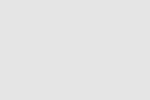 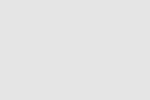 Affaire suivie par  [user.civility] [user.firstname] [user.lastname][userPrimaryEntity.role] [userPrimaryEntity.entity_labe][user.phone][user.mail][recipient.postal_address]N/Réf : [res_letterbox.alt_identifier]Objet :  [res_letterbox.subject]Les Sorinières, le [datetime.date;frm=dddd dd mmmm yyyy;locale]